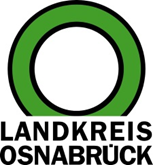 Landkreis Osnabrück	Sprechzeiten:	Der Landkreis im Internet:Am Schölerberg 1	Montag bis Freitag, 8.00 bis 13.00 Uhr.	http://www.lkos.de49082 Osnabrück	Donnerstag auch bis 17.30 Uhr.	Ansonsten nach VereinbarungBewerbungsphase läuft: Jugendring startet den nächsten JugendförderpreisOsnabrück. Am 26. November wird der Jugendring Osnabrücker Land erneut den Jugendförderpreis für besonderes ehrenamtliches Engagement in der Jugendarbeit im Landkreis Osnabrück verleihen. Einsendeschluss ist der 29. Oktober.Trotz der Corona-Pandemie haben sich im Landkreis Osnabrück Gruppen, Verbände, Initiativen oder auch Einzelpersonen Projekte überlegt und Ideen gehabt, wie trotz der vielen Einschränkungen Kinder- und Jugendarbeit möglich war. Sowohl einmalige Aktionen oder Projekte als auch Jugend- und Kindergruppen, die sich kontinuierlich in der Jugendarbeit engagieren, können vorgeschlagen werden oder sich auch selbst nominieren. Die Jugendarbeit im Landkreis Osnabrück ist sehr vielseitig und kreativ. Dieses Engagement möchte der Jugendring sichtbar werden lassen.Kirsten Gosling, Vorstandssprecherin des Jugendringes, betont, dass die Nominierung für die Auszeichnung auch eine Gelegenheit sei, sich bei den Aktiven in der Jugendarbeit vor Ort, die sich immer wieder aufs Neue für eine erfolgreiche Kinder- und Jugendarbeit einsetzen, zu bedanken. Die Verleihung findet am Freitag, 26. November, 19 Uhr, in der Alten Stadthalle in Melle statt. Alle Vorgeschlagenen haben an diesem Abend Gelegenheit, sich und ihr Engagement vorzustellen. Dank der Unterstützung unserer Sponsoren, des Energieversorgers westenergie sowie dem Ehrenamtsmanagement des Landkreises Osnabrück, können wieder Geldpreise in Höhe von insgesamt 4.000 Euro vergeben werden.Weitere Informationen sind erhältlich auf der Internetseite des Jugendringes unter www.jugendring-os-land.de. Bewerbungen sind möglich unter E-Mail jugendring@lkos.de. Per Post: Jugendring Osnabrücker Land e. V., Am Schölerberg 1, 49082 Osnabrück.Bildunterschrift:Freuen sich auf zahlreiche Bewerbungen für den Jugendförderpreis 2021 (von links): Ruth Brand (westenergie), Kreisjugendpfleger Thorsten Schoppmeyer, Kirsten Gosling (Vorstandssprecherin des Jugendringes) sowie Katja Hinners (Ehrenamtsmanagement des Landkreises Osnabrück).Foto: KreisjugendringLandkreis Osnabrück  Postfach 25 09  49015 OsnabrückDie LandrätinDie LandrätinAn dieRedaktionReferat für Assistenzund Kommunikation-Pressestelle-Datum:	4.10.2021Zimmer-Nr.:	2063Auskunft erteilt:	Henning Müller-DetertDurchwahl:Referat für Assistenzund Kommunikation-Pressestelle-Datum:	4.10.2021Zimmer-Nr.:	2063Auskunft erteilt:	Henning Müller-DetertDurchwahl:Pressemitteilung
Tel.: (05 41) 501-Fax: (05 41) 501-e-mail:24634420mueller-detert@lkos.de